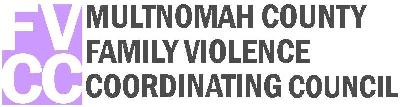 Multnomah County Family Violence Coordinating Council (FVCC)Application for MembershipThe Family Violence Coordinating Council was founded in 1987 to provide a multi-agency, multi-jurisdiction forum to increase the effectiveness of intervention and prevention of domestic violence in Multnomah County. The Council works to assure the safety, well-being, and stability of all members of the community in Multnomah County, by ending domestic and sexual violence.The Council envisions a coordinated community response in which the survivor is met with non-judgmental support, needed services, and safety. At the same time, wherever the perpetrator turns, he or she will be met with a strong statement that he or she must change the abusive behavior and make restitution to the survivor. This coordinated community response includes the domestic and sexual violence response system and community and social systems. Health care, faith-based organizations, civic and social supports, employers, social services, families and neighbors can all contribute to the goal of ending domestic and sexual violence.The Council shall seek members from public and private agencies working to eliminate or significantly reduce domestic and sexual violence in Multnomah County, and from organizations of individuals who are survivors of violence, including but not limited to representation from the courts, law enforcement, corrections, the District Attorney, other agencies affiliated with the civil and criminal courts, batterer intervention providers, health care providers, social service agencies, elected officials, survivor advocacy organizations, businesses, defense bar and legal aid services.The Council’s Mission is to promote public policies and facilitate and coordinate public and private efforts to prevent, respond to, and end family violence in Multnomah County.The Council has developed a perspective on domestic violence, as indicated in the following statement in the Operating Principles:   Family violence is emotional, physical, psychological abuse or neglect, or sexual abuse, or the threat thereof, perpetrated against a person by a person's family member, parent, child, spouse, former spouse, partner, former partner, or adult relative, or by the parent of their minor child. Abuse may include threats, harm, injury, harassment, exertion of power and control, terrorism, or damage to living beings or property. Family violence may be a single incident, ranging in intensity from harassment to homicide. Often it is a systematic pattern of abuse that escalates over time in frequency and severity. Family violence occurs between partners of the same and different genders. Overwhelmingly, victims and survivors of family violence are women abused by men. The Council recognizes that abuse occurs in intimate partnerships between people of any age, and in any relationship formed between adults as described above. In addition, the effects of this violence on the community, other family members, and particularly children are included in the scope of the Council’s work.The Council’s Vision, Values and Roles are listed in the attached Memorandum of Understanding.Qualification for membershipPublic and private organizations, which meet the following criteria, may request membership on the Council. To qualify for membership, an organization must:1.    Intervene in or work to prevent family violence or have significant direct contact with survivors and/or perpetrators or that play a significant role in funding or public policy related to family violence intervention, agree with the mission and values of the Council,2.    Agree to attend regularly; and3.    Sign a memorandum of understanding in which the agency agrees to:a)    Support the Vision, Mission and Values as described in the Charter and Operating Principles,b)    Support the Council in its roles as described in the Charter and Operating Principles:c)    Participate fully in Council work as described in the memorandum of understanding and as approved by the FVCC:Applicants should submit the attached application and any supporting documentation about their agency, accompanied by a letter of recommendation from a current Council member and a signed copy of the MOU.Multnomah County Family Violence Coordinating Council (FVCC)Membership Application FormTo apply for membership in the Committee, complete the following (include additional pages or attachments, as necessary):Email your completed application and any questions to the FVCC Executive Committee, care of the DSVCO at dsvco.info@multco.us.   Name of organization:Address:Phone Number:Contact Person:1.     	Describe how your agency meets the following criteria for membership: It is a public and private agency working to eliminate or significantly reduce family violence in Multnomah County, or is an organization of individuals who are survivors of family violence.2.     	Describe how your agency demonstrates support for the Council’s Vision, Mission, Values, and Roles as listed in the attached MOU.3.     	Attach a letter of recommendation from a member in good standing.  